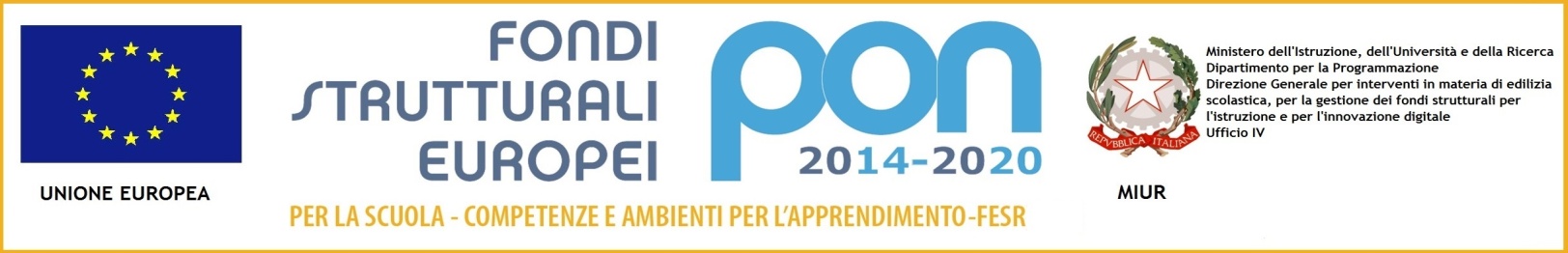 Al dirigente scolasticoI.C. R. GiovagnoliALL. 1Domanda di partecipazione alla selezione avente per oggetto l’individuazione, mediante procedura comparativa dei curricula, di esperti per l’attuazione delle azioni per “Progetti di inclusione sociale e lotta al disagio”.Asse I – Istruzione – Fondo Sociale Europeo (FSE).Obiettivo specifico 10.1 – Riduzione del fallimento formativo precoce e della dispersione scolastica e formativa. Azione 10.1.1 – interventi di sostegno agli studenti caratterizzati da particolari fragilità.   CUP J91H17000100006 ”Progetto Insieme si può”.Il/la sottoscritto/a ________________________________________________________________________nato/a a________________________________________________il_______________________________residente a ________________________________ in via/piazza__________________________n._______C.F. ____________________________________________TEL.__________________________________e-mail_________________________________________,CHIEDEdi partecipare alla selezione in qualità di ESPERTO, per il seguente progetto “Insieme si può” Codice 10.1.1A-FSEPON-LA-2017-7, per uno dei seguenti moduli formativi:	Facciamo cinema  (30 ore scuola secondaria )	Progettazione e realizzazione di moduli matematici (30 ore scuola secondaria)	Telegiornale tematico (60 ore scuola secondaria)	Care giver (30 ore genitori)	Potenziamento della pratica motoria e sportiva in ambiente naturale (30 ore genitori allievi)	Badminton (30 ore scuola secondaria)A tal fine, valendosi delle disposizioni di cui all’articolo 46 del DPR 28 dicembre 2000 n. 445, consapevole delle sanzioni stabilite per le false attestazioni e mendaci dichiarazioni, previste dal Codice Penale e dalle leggi speciali in materia: DICHIARAsotto la personale responsabilità di:•	essere cittadino italiano;•	essere in godimento dei diritti politici;•	essere in possesso dei titoli dichiarati nel curriculum-vitae;•	non avere subito condanne penali;•	non avere procedimenti penali pendenti;•	essere/non essere dipendente dell’amministrazione scolastica;•	aver preso visione del Bando e approvarne senza riserva ogni contenutoSi allega: 1. Curriculum vitae in formato europeo 2. Tabella valutazione titoli – allegato 2 esperti 3. Copia di valido documento d'identità 4. Proposta progettualeData, 							                Firma del richiedente 							_____________________________________TRATTAMENTO DEI DATIIl/la sottoscritto/a con la presente, ai sensi degli articoli 13 e 23 del D.Lgs. 196/2003 (di seguito indicato come “Codice Privacy) e successive modificazioni ed integrazioni,AUTORIZZAL’I.C. R. Giovagnoli al trattamento, anche con l’ausilio di mezzi informatici e telematici, dei dati personali forniti dal sottoscritto; prende inoltre atto che, ai sensi del “Codice Privacy”, titolare del trattamento dei dati è l’Istituto sopra citato e che il sottoscritto potrà esercitare, in qualunque momento, tutti i diritti di accesso ai propri dati personali previsti dall’art. 7 del “Codice Privacy” (ivi inclusi, a titolo esemplificativo e non esaustivo, il diritto di ottenere la conferma dell’esistenza degli stessi, conoscerne il contenuto e le finalità e modalità di trattamento, verificarne l’esattezza, richiedere eventuali integrazioni, modifiche e/o la cancellazione, nonché l’opposizione al trattamento degli stessi).Data, 							                Firma del richiedente 							_____________________________________